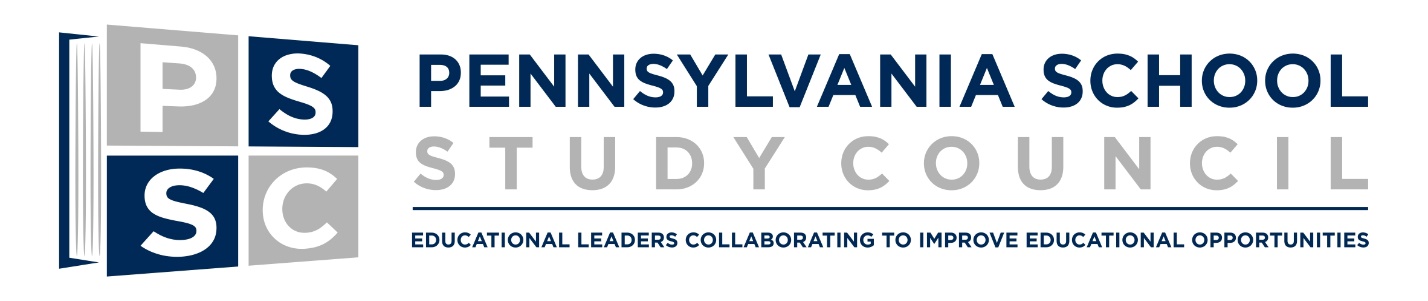 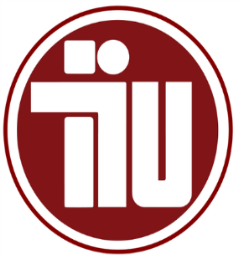 SLA - Strategic Leader in Action
Using your district/school as the actual process, What change or new process will you be implementing in 2018-2019?
This change becomes the focus of SLA. You will review the research and best practice regarding the leading of change. You will learn alignment and comprehensive approaches promoting student growth and staff development.What will this program consist of?One face-to-face meeting at Penn State University (required)(includes lunch)Four online meetings / submissions  (asynchronous with deadlines)Embedded reading and reporting – on your time, all related to change process and the leadership of changeAll related to your identified change at your school. (e.g.  schedule, new program or process, data-analysis, language arts changes, safety efforts, your specific change)Why is this program beneficial?Earn 30 hours of Act 45 credit without being away from school while in session.Professional development based upon a process you utilize – change or implementing something new  /   104 school leaders have previously competed this Act 45 ProgramGain experience with online learning and online PLC’sUse your laptop or PC as your classroom – interaction, materials, discussions, etc.Online program will not require any travel time or related expenseIndividual leaders or District teams of leaders   (discount for teams of 3 or more)Discounted registration cost for PSSC member schoolsThis is NOT a PDE Principals Inspired Leadership (PIL) class. It is an approved Act 45 program worth 30 hours. This program will save travel expense and time out-of-office as you maintain your administrative responsibility – reporting your actual work action through the lens of this program’s Action Plan.Only thirty (30) participants will be accepted -Register EarlySLA Registration Info:   (Fill out one form per attendee)Program begins with a PDE required face-to-face meeting at Penn State. This meeting will determine a schedule of due dates for the online learning.  Completion by Dec 30, 2018Beginning date Please EMAIL or fax registration info by Wed. 7/25/2018 (check or PO#) reserves your participation:   (limit of 30 participants)PA School Study Council200 Rackley BldgUniversity Park, PA 16802Tel: 814-865-3306312: ljw11@psu.eduService fee will be required on cancellations after registration deadline If you have any questions please address them to Dr. Lawrence Wess at 814-330-6312Penn State encourages qualified persons with disabilities to participate in its programs and activities. If you anticipate needing any type of accommodation or have questions about the physical access provided, please contact Lawrence Wess ljw11@psu.edu, in advance of your participation or visit.Name:Name:Name:Name:Email:Phone:Phone:Phone:District:Special Diet:Special Diet:Special Diet:Position:Position:PPID #:PPID #:PSSC Member?     YES ($140.00)   Non-mem ($159.00)
(please email to clarify district membership if you are unsure)(discount for district teams of 3 or more - call)PSSC Member?     YES ($140.00)   Non-mem ($159.00)
(please email to clarify district membership if you are unsure)(discount for district teams of 3 or more - call)PSSC Member?     YES ($140.00)   Non-mem ($159.00)
(please email to clarify district membership if you are unsure)(discount for district teams of 3 or more - call)$TOTAL TO BE PAID: TOTAL TO BE PAID: TOTAL TO BE PAID: $ If you are using a PO Number, please indicate:If you are using a PO Number, please indicate:If you are using a PO Number, please indicate:PO:  Business office contact name:Business office contact name:Business office contact name:Phone:SLA-: Thursday, August 2, 2018 – 9:00AM – 1:00PM (including lunch)404 Rackley Building @ Penn State University